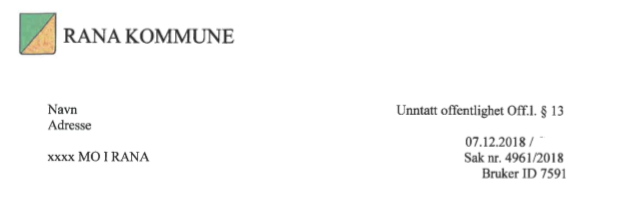 Vedtak om hjelp i heimen for NN, føddVi viser til tilvisinga vi fekk [dato] frå heimetenesta.Du får reingjering utan støvtørking kvar 4. vekeutlevert multidose kvar 4. vekehjelp til å lage frukost dei dagane du ikkje er på dagplassHeimetenesta vurderer behovet ditt for hjelp fortløpande i samråd med deg og dine pårørande. Dersom situasjonen ikkje endrar seg, gjeld vedtaket frå [dato] til [dato].BetalingHjelpa du får, er berekna til ca. 8,5 time per månad. Prisen per månad er ca. 205 kroner.Den alminnelege inntekta til husstanden (samla skattbare nettoinntekt før særfrådag) avgjer kor høg eigendelen blir. Den alminnelege inntekta til husstanden er på [sum] kr.GrunngivingHeimetenesta opplyser at du har behov for meir hjelp. Funksjonsnivået ditt er redusert på grunn av hjerneslag og demenssjukdom. Det gjer at du treng ein del hjelp til praktiske gjeremål og oppfølging av ernæring.Du kan klageVedtak om helse- og omsorgstenester er enkeltvedtak etter forvaltningslova, og kan påklagast etter pasient- og brukarrettslova § 7-2. Dersom du vil klage, sender du klagen til tildelingskontoret. Der kan du få råd og rettleiing. Klagefristen er 4 veker. Dersom kommunen opprettheld vedtaket, sender tildelingskontoret klagen vidare til Fylkesmannen i Nordland. Lovgrunnlag for vedtaketlov om kommunale helse- og omsorgstenester § 3-1 og § 3-2, 6. blov om pasient- og brukarrettar § 2-1aDersom du har spørsmål, kan du kontakte saksbehandlaren på telefon 75 14 66 89 eller tildelingskontoret på telefon 75 14 66 80.Med helsingNN							NN				leiar tildelingskontoret				saksbehandlar			